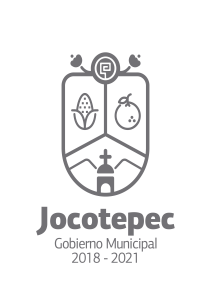 1.- ¿Cuáles fueron las acciones proyectadas (obras, proyectos o programas) o planeadas para este trimestre?Cursos y talleres juveniles: Que consta de hacer un diagnóstico de la juventud del municipio de sus necesidades y problemáticas. Realizar Convenios o Acuerdos de colaboración con Instituciones Educativas para que los jóvenes puedan estudiar carreras a nivel licenciatura por medio de plataformas digitales y presenciales.Equipamiento y Rehabilitación del Espacio Sonoro: La gestión para mejorar el equipo y rehabilitar el espacio sonoro.Realización de Pláticas y Actividades en escuelas en temas de prevención.2.- Resultados Trimestrales (Describir cuáles fueron los programas, proyectos, actividades y/o obras que se realizaron en este trimestre). Cursos y talleres juveniles: se logró hacer el diagnostico de las necesidades de los jóvenes del municipio en un rasgo general, se planifico los temas y los ponentes, esperando en calendarizar los cursos y talleres.Se realizó un convenio con una institución educativa para promover la universidad en línea en el municipio.Equipamiento y Rehabilitación del Espacio Sonoro: se hizo la cotización de equipo faltante para mejorar el espacio sonoro en 4 diferentes tiendas, así como, se realizó el proyecto de presentación para su aceptación. se realizaron Pláticas en escuelas de nivel media superior para la prevención del VIH y enfermedades de trasmisión sexual.3.- Montos (si los hubiera) del desarrollo de dichas actividades. ¿Se ajustó a lo presupuestado?Las cantidades gestionadas para estos proyectos se adecuo a la solvencia del presupuesto anual.4.- En que beneficia a la población o un grupo en específico lo desarrollado en este trimestreLos programas realizados en este trimestre benefician a la ciudadanía juvenil en desarrollar cursos, talleres y espacios donde puedan interactuar y fomentar el la educación y en la protección de la salud integral para que vivan en un ambiente sano.5.- ¿A qué estrategia de su POA pertenecen las acciones realizadas y a que Ejes del Plan Municipal de Desarrollo 2018-2021 se alinean?Cursos y talleres juveniles /Estrategia 1 /  Derechos Humanos, Inclusión e Igualdad Equipamiento y Rehabilitación del Espacio Sonoro / Estrategia 2 / Cultura, Educación. Salud y Deporte 6.- De manera puntual basándose en la pregunta 2 (Resultados Trimestrales) y en su POA, llene la siguiente tabla, según el trabajo realizado este trimestre.NºESTRATÉGIA O COMPONENTE POA 2019ESTRATEGIA O ACTIVIDAD NO CONTEMPLADA (Llenar esta columna solo en caso de existir alguna estrategia no prevista)Nº LINEAS DE ACCIÓN O ACTIVIDADES PROYECTADASNº LINEAS DE ACCIÓN O ACTIVIDADES REALIZADASRESULTADO(Actvs. realizadas/Actvs. Proyectadas*100)1Cursos y talleres juveniles2540%2Equipamiento y Rehabilitación del Espacio Sonoro3560%Convenios o Acuerdos de colaboración con Instituciones EducativasCoordinarse con la institución educativa para planificar el convenio de colaboración de servicio.Agendar la reunión para la firma del  convenio de colaboración de servicio.Firma y difusión del convenio de colaboración de servicio.33100%Pláticas y Actividades en escuelas en temas de prevención.Seleccionar los temas para las pláticas y las actividades. Invitar a los ponentes.Presentarlo en las distintas instituciones educativas. Programar las fechas.Realizar las pláticas y actividades.5           5100%TOTAL75% 